Excursie de 1 zi în Delta DunăriiVino să vezi natura spectaculoasă, sa vezi o minune unică a naturii, să vezi Delta Dunării alături de cei mai pasionaţi ghizi de natură, într-un program creat şi desfăşurat de profesionişti, pe un traseu în care poţi să vezi şi să înţelegi foarte multe despre această zonă unică în lume, să mănânci un prânz tradiţional pescăresc, gătit impecabil.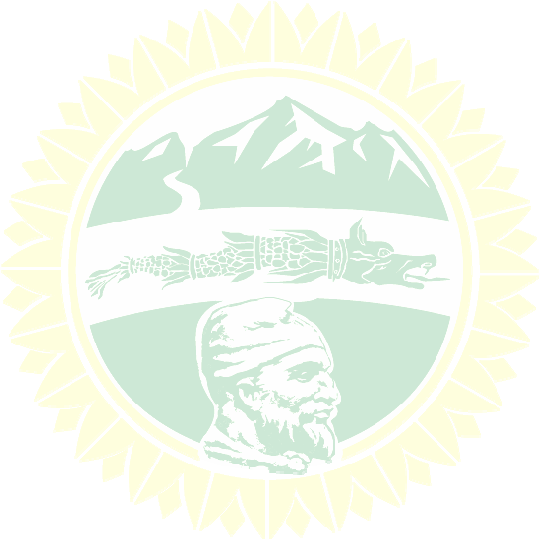 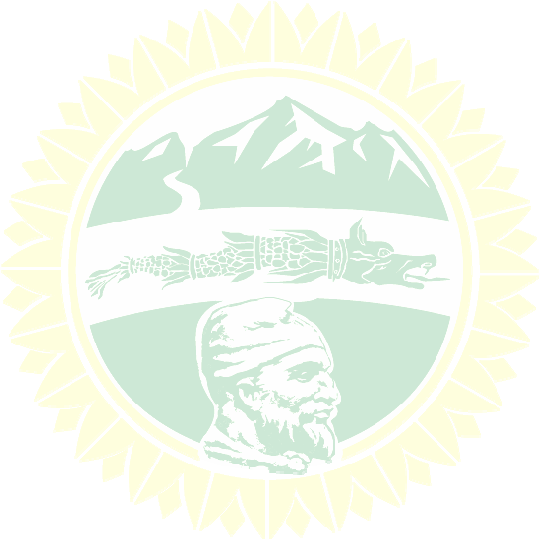 Excursie de o zi în Delta Dunării, cu plecare din Tulcea şi punct de destinatie Mila 23, cu barca de excursii şi un ghid foarte bun. Oferta specială pentru sezonul 2019.La ora 5:00 dimineaţa pornim în excursie spre Tulcea. Plecăm din Bucureşti pe autostradă, apoi pe ruta Slobozia – Tulcea. Odată ajunsi în Tulcea vom vizita cel mai cunoscut muzeu al Deltei Dunarii (cuprinde o expoziție permanentă, ce prezintă în principal elemente caracteristice patrimoniului natural existent în Rezervația Biosferei Delta Dunării, un acvariu public și diverse expoziții temporare) şi centrul oraşului.În jurul orei 9:30 pornim în excursie la Sulina. Călătoria în fabuloasa şi salbatica deltă, o vom face cu un vas de agrement pe unul dintre cele mai frumoase trasee din Delta Dunării, traseul turistic nr. 1 acreditat de ARBDD (Administraţia Rezervaţiei Delta Dunării). Plecarea se face din Tulcea, coborâm pe Braţul Tulcea până la intersecţia cu Canalul 36 (în cca. 10 minute de la plecare deja suntem în Delta Dunării), coborâm pe Canalul 36 şi apoi facem dreapta pe Gârla Sireasa, zone foarte bogate în fauna deltaică (păsări şi animale de apă). Continuam excursia pe Gârla Şontea, printre inundaţiile pline de păsări şi vegetaţie acvatică. Aici vom avea ocazia să vedem nuferi albi şi galbeni, lebede, lişite, raţe, gâşte, lopătari, sitari de mal, ibişi şi chiar pelicani.Străbatem apoi lacul Fortuna (Furtuna) unul dintre lacurile mari ale Deltei Dunării, un lac deosebit de frumos şi bogat în faună. În cazul zilelor cu vânt puternic şi valuri mari, acest lac va fi ocolit, ghidul fiind cel care decide dacă traverseazăm sau nu lacul. (Durata croazierei 4-5 ore)PREŢ: 199 lei / pers. - Preţ calculat pentru 40 pers. plătitoare.PREŢ: 250 lei / pers. - Preţ calculat pentru 20 pers. plătitoare.Preţul include:- Transportul cu autocar clasificat conform normelor europene;- Croaziera in Delta Dunarii- Pranz pe perioada croazierei;- Asistenţă turistică.Preţul nu include:- Intrarea la obiectivele turistice;- Alte cheltuieli personale.